ŘIDIČSKÝ PRŮKAZčíslo: VS-14081955FAKTUALIZOVANÝ  SPRÁVCE, 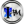 referenční jméno/název:  veronika svobodná___________________Právoplatně faktualizovaný: 14. 08. 1955Při dopravě jakýmkoliv dopravním prostředkem, na kterékoliv souši, na kterémkoliv moři či ve vzdušném prostoru má vždy plnou volnost posuzování, rozhodování, komplexní okruh povinností, všeobecné a právní zodpovědnosti - uvedené se považuje za Zabezpečení a Záruku Originálu;„Originál - faktualizovaný správce, řízený Originálem byl právoplatně faktualizovaný a oznámený dne 14. srpna 1955 (EXISTUJE) a je právoplatně potvrzený jako veronika svobodná, že jeho existence je vždy právoplatně potvrzená pro všechny specifické detaily: Správce: Originál, faktualizovaný; Podstata: Originál; Podpis: Originál; Původní místo depozitáře a depozitu: Originál; Referenční název depozitáře originálu: veronika svobodná, a podobně znějící názvy; Správce: Originál, Původní místo depozitáře a depozitu: Aktivita: Originál; Faktualizovaný: 14. srpna. 1955; Bydliště: Originál; Depozity: Originál; Jména a hodnota: Originál, neomezeně; Autorita a ověření: Originál; Povolení vydal: Originál, vždy předběžně schválené, autorizované, uhrazené a uložené; Emise: Originál; Oznámení: Originál; Rozhodné právo: Originál; Jurisdikce: Originál; Potvrzení: Originál; Zabezpečení: Originál; Záruka: Originál; Právní titul: Originál; Síť: Originál; Převody: Originál, PS2PS; Zápis a zúčtování: Originál; Číslo účtu: XXXXX1234; Jméno majitele účtu: VERONIKA SVOBODNÁ, 14. srpna 1955; PŮVODNÍ ŘÁDNÉ PROHLÁŠENÍ A OZNÁMENÍ O FAKTICKÉM TRUSTU je právoplatně účinné ode dne 14. srpna 1955, navždy. Uvedené PŮVODNÍ ŘÁDNÉ PROHLÁŠENÍ A OZNÁMENÍ O FAKTICKÉM  TRUSTU a související PŮVODNÍ ŘÁDNÉ PROHLÁŠENÍ O EMISI PŮVODNÍM SPRÁVCEM VKLADU s referenčním číslem FT-DODD-IAM-vs-14081955, nově stanovené a začleněné odkazem tak, jako by byly uvedeny v plném znění;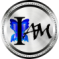 1/2	VŠECHNY PRÁVA VYHRAZENÉŘIDIČSKÝ PRŮKAZčíslo: VS-14081955Ve smyslu PROHLÁŠENÍ O SKUTEČNOSTECH UILO UCC Dok. č. 2012127914: „...že všechny CHARTY/STANOVY, včetně Federální Vlády Spojených Států amerických, SPOJENÉ STÁTY, STÁT...“ včetně všech zkratek a podobně znějících (idem sonans) označení anebo jiných právních, finančních a manažerských forem a všech mezinárodních ekvivalentů těchto, jako i všechny ÚŘADY, všichni ÚŘEDNÍCI, VEŘEJNÍ SLUŽEBNÍCI, VYKONÁVACÍ PŘÍKAZY, SMLOUVY, ÚSTAVY, ČLENSTVÍ, ZÁKONY a všechny jiné kontrakty a dohody uzavřené na základě těchto a těmito jsou nulitné, neplatné, bezcenné anebo jinak zrušené, nunc pro tunc, preaterea preterea, nezpochybnitelně, nikdy nevyvrácené; opětovně poukazujeme na dokumenty UCC č. 2012127810, 2012127854, 2012127907, 2012127914, které jsou tu uvedené odkazem, jejichž platnost je stejná jako platnost plného znění;...“ OZNÁMENÍ PŘÍKAZCI JE OZNÁMENÍM PŘÍKAZNÍKOVI a OZNÁMENÍ PŘÍKAZNÍKOVI JE OZNÁMENÍM PŘÍKAZCI, v souladu s veřejným zájmem podle § 1-103 UCC, všechny práva vyhrazené, v souladu s veřejným zájmem podle § 1-308 UCC; FOTOKOPIE ANEBO DIGITÁLNÍ KOPIE TOHOTO ORIGINÁLU ŘIDIČSKÉHO PRŮKAZU JE PRÁVNĚ ZÁVAZNÁ A OKAMŽITĚ ÚČINNÁ JAKO ORIGINÁL.Platí: Do odvolání OriginálemVystavil: Originál, bez předsudků, nunc pro tunc praeterea preterea; Datum vystavení: 21. 03. 2022__________________________   veronika svobodná, Originál 2/2	VŠECHNY PRÁVA VYHRAZENÉDRIVER’S LICENCEDocument ID: VS-14081955FACTUALIZEDTRUST Reference name:  veronika svobodná___________________Duly factualized on 14. August 1955In any time and any drive by vehicle, on any land, sea or in air, full due discretion, determination, responsibility, accountability, and liability of Original, are the Original Security and Guarantee;This Original Factualized Trust governed by Original, is duly factualized and noticed on 
14. August 1955 (BE'ing), and  duly verified with reference name veronika svobodná, inclusive specific and particular due verification of being, in perpetuity: Trust: Original, factualized; Essence: Original; Signature: Original; Depository: Original; Original Depository Reference Name: veronika svobodná, and idem sonans; Trustee: Original, by Original Depository; Operation: Original; Factualized: 14. August 1955; Domicile: Original; Deposits: Original; Currency and Value: Original, Limitless; Authority and Authentication: Original; Authorization: Original-Pre-authorized, pre-approved, pre-paid, and pre-deposited, in perpetuity; Issues: Original; Notices: Original; Governing Law: Original; Jurisdiction: Original; Verified: Original; Security: Original; Guarantee: Original; Title: Original; Network: Original; Transfers: Original, OD2OD; Clearing and Settlement: Original; Account Number: XXXXX1234; Account Name/Names: VERONIKA SVOBODNÁ, 14. August 1955; The ORIGINAL DUE DECLARATION AND NOTICE OF FACTUALIZED TRUST is duly effective as of 14. August 1955, in perpetuity. Said ORIGINAL DUE DECLARATION AND NOTICE OF FACTUALIZED TRUST and related ORIGINAL DUE DECLARATION OF ISSUE BY ORIGINAL DEPOSITORY with reference number FT-DODD-IAM-vs-14081955 restated and incorporated by reference as if set forth in full;1/2	ALL RIGHTS RESERVEDDRIVER’S LICENCEDocument ID: VS-14081955DECLARATION OF FACTS UILO UCC Doc. No. 2012127914: “...That any and all CHARTERS, inclusive of The United States Federal Government, UNITED STATES, “STATE of ...", Inclusive of any and all abbreviations, idem sonans, or other legal, financial or managerial forms, any and all international equivalents, inclusive of any and all OFFICES, inclusive of any and all OFFICERS, PUBLIC SERVANTS, EXECUTIVE ORDERS, TREATIES, CONSTITUTIONS, MEMBERSHIP, ACTS, and any and all other contracts and agreements made thereunder and thereby, are now, void, worthless, or otherwise cancelled, unrebutted; ...”, never rebutted; UCC Doc. File No.'s 2012127810, 2012127854, 2012127907, 2012127914, restated and incorporated here by reference as if set forth in full;NOTICE TO PRINCIPAL IS NOTICE TO AGENT AND NOTICE TO AGENT IS NOTICE TO PRINCIPAL, public policy UCC 1-103, ALL RIGHT RESERVED, without prejudice, public policy, UCC 1-308; A FACSIMILE OR DIGITAL COPY OF THIS ORIGINALLY EXECUTED WRITTEN DRIVER’S LICENCE SHALL BE LEGALLY BINDING AS AN ORIGINAL AND IT IS EFFECTIVE IMMEDIATELY.Issuing authority: Original, without prejudice, nunc pro tunc praeterea preterea; Date of issue: 03/21/2022________________________Original, veronika svobodná2/2	ALL RIGHTS RESERVED